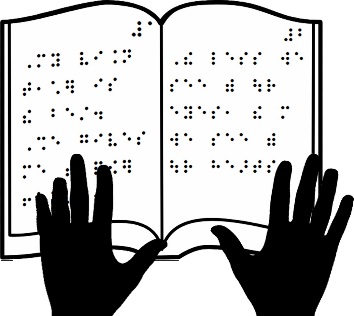 Career Day Talking PointsPlease know that these are optional topics to cover. You may be as detailed or as vague you would like. Feel free to share items or make demonstrations. The goal is for the students to walk away thinking “That was neat” or “I could see myself doing do that.” The students are positively influenced and easily entertained. You will be making a HUGE difference in their day and lives and hopefully inspiring future TVIs.Where are you from? Tell them a little about where you graduated from high school, especially if it is a local school.What sparked your interest to enter your career field? What training or education is required to work in your career?If you attended college, what school did you attend? What was your major? Please tell them about any scholarships or awards that you received.Did you encounter any struggles or boundaries? Please speak with them about any hardships or issues that you overcame during college and in your career.What do you do each day?  Please walk them through a day in your shoes.What is the coolest part of your job?Conclude with words of advice and encouragement. Let the students know that anyone from any background can be anything that he or she desires if they are willing to work hard.